B.	Positions and HonorsPositions and Employment1991-2002		Assistant Professor Institute of Pathology, University of Udine From 1993	Chef of the Molecular Biology Laboratory University Hospital of Udine, University From 1993	Professor of Pathology in Specialization of: Anatomic Pathology, Oncology, Gynecology, Forensic Medicine, Orthopedic and ENT( Ear-Nose and Throat). Professor of Pathology in School of Medicine, in Obstetric, in TLB (Biomedical Laboratory Technician), Department of Medical and Biological Science, University of UdineFrom 2002	Consultant Pathologist Division of Surgery, Gynecology, Radiology, Internal Medicine and Endoscopy Hospital of Tolmezzo, Azienda per i servizi sanitari n.3 Alto Friuli Tolmezzo, Udine From Nov 2002 	Associate Professor, Institute of Pathology, University Hospital of Udine.From Marc 2015	Director of the Pathology residency programHonors1991 			AIRC (Italian Cancer Association, Milan, Italy) Travel Fellowship 1993 	Outstanding Investigator, National Insitute of Health, National Cancer Institute, Bethesda, Grant R35Ca.538772001 			Outstanding Investigator, Optical Sciences Center, Arizona University2011 			PI of Operative Unit, FIRB “Accordi di programma” (http://futuroinricerca.miur.it/)Other Experience and Professional MembershipsFrom 1993	Member of the Italian Society of Surgical Pathology and Diagnostic Cytology – Italian Division of the International Academy of PathologyFrom 2013      Member of the Italian group of Breast pathologyFrom 2013      Member of the Italian group of Gynecological pathologyFrom 2014	Member of the Italian group of Molecular pathology and predictive medicineFrom 2019	Member of Multicenter Italian Trials in Ovarian cancer and gynecologic malignancies-MITOC.	Contribution to Science During the last 30 years I have actively worked in the field of immunohistochemistry and Molecular Biology applied to human pathologies, starting in 1991 in the Institut für Pathologie of Freie Universität of Berlin where I have studied the pathology of lymph node. Then, in Italy I pursued my research interest in the field of the pathology of Gastrointestinal, Heart, Breast and Gynaecological pathology and of Molecular Biology.Co-author of  Book of Medicine: “Anatomia ed Istologia Patologica”, G.M. Mariuzzi, 2007 Piccin editoreComplete List of Published WorkRestaino S, Pellecchia G, Tulisso A, Paglietti C, Orsaria M, Andreetta C, Poletto E, Arcieri M, Martina MD, Biasioli A, Mariuzzi L, Driul L, Scambia G, Vizzielli G.Mesonephric-Like Adenocarcinomas a Rare Tumor: The Importance of Diagnosis.Int J Environ Res Public Health. 2022 Nov 4;19(21):14451. Restaino S, Mauro J, Zermano S, Pellecchia G, Mariuzzi L, Orsaria M, Titone F, Biasioli A, Della Martina M, Andreetta C, Poletto E, Arcieri M, Buda A, Driul L, Vizzielli G. CUP-syndrome: Inguinal high grade serous ovarian carcinoma lymph node metastases with unknown primary origin - a case report and literature review.Front Oncol. 2022 Oct 10;12:987169. Londero AP, Bertozzi S, Cedolini C, Neri S, Bulfoni M, Orsaria M, Mariuzzi L, Uzzau A, Risaliti A, Barillari G. Incidence and Risk Factors for Venous Thromboembolism in Female Patients Undergoing Breast Surgery.Cancers (Basel). 2022 Feb 16;14(4):988.Fruscalzo A, Viola L, Orsaria M, Marzinotto S, Bulfoni M, Driul L, Londero AP, Mariuzzi L. STRA6 and Placental Retinoid Metabolism in Gestational Diabetes Mellitus. J Pers Med. 2021 Dec 5;11(12):1301.Orsaria M, Liviero S, Rossetti E, Pittini C, Driul L, Londero AP, Mariuzzi L. Placental acute inflammation infiltrates and pregnancy outcomes: a retrospective cohort study. Sci Rep. 2021 Dec 17;11(1): 24165Bertozzi S, Londero AP, Viola L, Orsaria M, Bulfoni M, Marzinotto S, Corradetti B, Baccarani U, Cesselli D, Cedolini C, Mariuzzi L. TFEB, SIRT1, CARM1, Beclin-1 expression and PITX2 methylation in breast cancer chemoresistance: a retrospective study. BMC Cancer. 2021 Oct 18;21(1):1118. Londero AP, Orsaria M, Parisi N, Tassi A, Pittini C, Driul L, Mariuzzi L. In vitro fertilization is associated with placental accelerated villous maturation. Int J Clin Exp Pathol. 2021 Jun 15;14(6):734-740.Caputo GG, Alban A, D'Alì L, Mariuzzi L, Galvano F, Parodi PC.Locally advanced breast implant-associated anaplastic large-cell lymphoma: a combined medical-surgical approach.Eur Rev Med Pharmacol Sci. 2021 May;25(9):3483-3488.Caponnetto F, Manini I, Bulfoni M, Zingaretti N, Miotti G, Di Loreto C, Cesselli D, Mariuzzi L, Parodi PC.Human Adipose-Derived Stem Cells in Madelung's Disease: Morphological and Functional Characterization.Cells. 2020 Dec 30;10(1):44.Biasioli A, Londero AP, Orsaria M, Scrimin F, Mangino FP, Bertozzi S, Mariuzzi L, Cagnacci A.Atypical polypoid adenomyoma follow-up and management: Systematic review of case reports and series and meta-analysis. Medicine (Baltimore). 2020 Jun 26;99(26)Viola L, Londero AP, Bertozzi S, Orsaria M, Marzinotto S, Antoniazzi F, Renda V, Cinel J, Fruscalzo A, Lellé RJ, Mariuzzi L  Prognostic Role of Krüppel-Like Factors 5, 9, and 11 in Endometrial Endometrioid Cancer..Pathol Oncol Res. 2020 Oct;26(4):2265-2272.D'Alì L, Tulisso A, Mariuzzi L. Primary mesenchymal chondrosarcoma of the orbit in a young female: imaging and histopathological features. J Surg Case Rep. 2020 Mar 28;2020(3)Cesselli D, Ius T, Isola M, Del Ben F, Da Col G, Bulfoni M, Turetta M, Pegolo E, Marzinotto S, Scott CA, Mariuzzi L, Di Loreto C, Beltrami AP, Skrap M.  Application of an Artificial Intelligence Algorithm to Prognostically Stratify Grade II Gliomas. Cancers (Basel). 2019 Dec 22;12(1). Fruscalzo A, Londero AP, Orsaria M, Marzinotto S, Driul L, Di Loreto C, Mariuzzi L.Placental fibronectin staining is unaffected in pregnancies complicated by late-onset intrauterine growth restriction and small for gestational age fetuses.Int J Gynaecol Obstet. 2020 Feb;148(2):253-260. Fin A, D'Alì L, Mura S, Cordaro ER, De Biasio F, Mariuzzi L, Parodi PC .Primary cutaneous mucinous carcinoma of the chin: Report of a case.Indian J Pathol Microbiol. 2019 Jan-Mar;62(1):173-174.Bertozzi S, Cedolini C, Londero AP, Baita B, Giacomuzzi F, Capobianco D, Tortelli M, Uzzau A, Mariuzzi L, Risaliti A.  Sentinel lymph node biopsy in patients affected by breast ductal carcinoma in situ with and without microinvasion: Retrospective observational study.Medicine (Baltimore). 2019 Jan;98(1)Turetta M, Bulfoni M, Brisotto G, Fasola G, Zanello A, Biscontin E, Mariuzzi L, Steffan A, Di Loreto C, Cesselli D, Del Ben F. Assessment of the Mutational Status of NSCLC Using Hypermetabolic Circulating Tumor Cells.Cancers (Basel). 2018 Aug 14;10(8).Domenis R, Pilutti D, Orsaria M, Marzinotto S, Candotti V, Bosisio G, Bulfoni M, Ruaro ME, Di Loreto C, Mea VD, Toffoletti E, Londero AP, Mariuzzi L, Gri G. Expression and modulation of S100A4 protein by human mast cells. Cell Immunol. 2018 Oct;332:85-93. doi: 10.1016/j.cellimm.2018.08.001. Epub 2018 Aug 4.Pasqual EM, Bertozzi S, Londero AP, Brandolin D, Mariuzzi L, De Pellegrin A, Bacchetti S, Zoratti L, Petri R, Della Bianca C, Snidero D, Terrosu G, Uzzau A, Risaliti A, Di Loreto C, Pizzolitto S, Zilli M, de Manzoni G.Microscopic peritoneal carcinomatosis in gastric cancer: Prevalence, prognosis and predictive factors.Oncol Lett. 2018 Jan;15(1):710-716. doi: 10.3892/ol.2017.7442.Manini I, Caponnetto F, Bartolini A, Ius T, Mariuzzi L, Di Loreto C, Beltrami AP, Cesselli D.Role of Microenvironment in Glioma Invasion: What We Learned from In Vitro Models.Int J Mol Sci. 2018 Jan 4;19(1).Ius T, Ciani Y, Ruaro ME, Isola M, Sorrentino M, Bulfoni M, Candotti V, Correcig C, Bourkoula E, Manini I, Pegolo E, Mangoni D, Marzinotto S, Radovic S, Toffoletto B, Caponnetto F, Zanello A, Mariuzzi L, Di Loreto C, Beltrami AP, Piazza S, Skrap M, Cesselli D. An NF-κB signature predicts low-grade glioma prognosis: a precision medicine approach based on patient-derived stem cells.Neuro Oncol. 2018 May 18;20(6):776-787.Zingaretti N, De Biasio F, Riccio M, Nardini N, Mariuzzi L, Parodi PC. A case of gestational gigantomastia in a 37-years-old woman associated with elevated ANA: a casual linkage?Pan Afr Med J. 2017 Jul 4;27:167. doi: 10.11604/pamj.2017.27.167.11281Comisso E, Scarola M, Rosso M, Piazza S, Marzinotto S, Ciani Y, Orsaria M, Mariuzzi L, Schneider C, Schoeftner S, Benetti R. OCT4 controls mitotic stability and inactivates the RB tumor suppressor pathway to enhance ovarian cancer aggressiveness. Oncogene. 2017 Jul 27;36(30):4253-4266.Orsaria M, Londero AP, Marzinotto S, Di Loreto C, Marchesoni D, Mariuzzi L.  Placental type alkaline phosphatase tissue expression in ovarian serous carcinoma. Cancer Biomark. 2016;17(4):479-486.Mariuzzi L, Domenis R, Orsaria M, Marzinotto S, Londero AP, Bulfoni M, Candotti V, Zanello A, Ballico M, Mimmi MC, Calcagno A, Marchesoni D, Di Loreto C, Beltrami AP, Cesselli D, Gri G. Functional expression of aryl hydrocarbon receptor on mast cells populating human endometriotic tissues. Lab Invest. 2016 Sep;96(9):959-971.Londero AP, Orsaria M, Marzinotto S, Grassi T, Fruscalzo A, Calcagno A, Bertozzi S, Nardini N, Stella E, Lellé RJ, Driul L, Tell G, Mariuzzi L. Placental aging and oxidation damage in a tissue micro-array model: an immunohistochemistry study. Histochem Cell Biol. 2016 Aug;146(2):191-204.Sala P, Colatutto A, Fabbro D, Mariuzzi L, Marzinotto S, Toffoletto B, Perosa AR, Damante G. Immunoglobulin K light chain deficiency: A rare, but probably underestimated, humoral immune defect.         Eur J Med Genet. 2016 Apr;59(4):219-22.Orsaria M, Marzinotto S, De Marchi L, Giacomarra V, Boria S, Rubini C, Londero AP, Di Loreto C, Mariuzzi L.  HPV-related Oropharyngeal Squamous Cell Carcinoma: p16INK4A Immunohistochemistry or HPV Genotyping? Anticancer Res. 2015 Sep;35(9):4733-9.Grassi T, Calcagno A, Marzinotto S, Londero AP, Orsaria M, Canciani GN, Beltrami CA, Marchesoni D, Mariuzzi L.  Mismatch repair system in endometriotic tissue and eutopic endometrium of unaffected women.  Int J Clin Exp Pathol. 2015 Feb 1;8(2):1867-77.Danelli L, Frossi B, Gri G, Mion F, Guarnotta C, Bongiovanni L, Tripodo C, Mariuzzi L, Marzinotto S, Rigoni A, Blank U, Colombo MP, Pucillo CE. Mast cells boost myeloid-derived suppressor cell activity and contribute to the development of tumor-favoring microenvironment. Cancer Immunol Res. 2015 Jan;3(1):85-95.Verardo R, Piazza S, Klaric E, Ciani Y, Bussadori G, Marzinotto S, Mariuzzi L,Cesselli D, Beltrami AP, Mano M, Itoh M, Kawaji H, Lassmann T, Carninci P, Hayashizaki Y, Forrest AR; Fantom Consortium, Beltrami CA, Schneider C. Specific mesothelial signature marks the heterogeneity of mesenchymal stem cells from high-grade serous ovarian cancer. Stem Cells. 2014 Nov;32(11):2998-3011. Londero AP, Orsaria M, Tell G, Marzinotto S, Capodicasa V, Poletto M, Vascotto C, Sacco C, Mariuzzi L. Expression and prognostic significance of APE1/Ref-1 and NPM1 proteins in high-grade ovarian serous cancer. Am J Clin Pathol. 2014. 141(3):404-14.Orsaria M, Marzinotto S, Mariuzzi L. Large solitary fibrous tumour of the retroperitoneum: a case report and review of the literature. Scott Med J. 2013 58(4):e26-30.Londero AP, Orsaria M, Grassi T, Calcagno A, Marzinotto S, Ceraudo M, Fruscalzo A, Driul L, Mariuzzi L. Placental hCG immunohistochemistry and serum free-Beta-hCG at 11-13 weeks' gestation in intrauterine fetal demise. Histochem Cell Biol. 2013. 139(4):595-603. Londero AP, Calcagno A, Grassi T, Marzinotto S, Orsaria M, Beltrami CA, Marchesoni D, Mariuzzi L. Survivin, MMP-2, MT1-MMP, and TIMP-2: their impact on survival, implantation, and proliferation of endometriotic tissues. Virchows Arch. 2012. 461(5):589-99.Quartuccio L, Maset M, De Maglio G, Pontarini E, Fabris M, Mansutti E, Mariuzzi L, Pizzolitto S, Beltrami CA, De Vita S. Role of oral cyclophosphamide in the treatment of giant cell arteritis. Rheumatology (Oxford). 2012. 51(9):1677-86. Rizzardi C, Marzinotto S, Avellini C, Melato M, Mariuzzi L. A KIT-negative, DOG1-positive epithelioid GIST of the stomach harboring a novel PDGFRA exon 14 single nucleotide deletion. Anticancer Res. 2012. 32(5):1775-8. Calcagno A, Grassi T, Mariuzzi L, Marzinotto S, Londero AP, Orsaria M, Beltrami CA, Marchesoni D. Expression patterns of Aurora A and B kinases, Ki-67 and the estrogen and progesterone receptors determined using an endometriosis tissue microarray model. Hum Reprod. 2011. 26(10):2731-41.Cesselli D, Beltrami AP, Rigo S, Bergamin N, D'Aurizio F, Verardo R, Piazza S, Klaric E, Fanin R, Toffoletto B, Marzinotto S, Mariuzzi L, Finato N, Pandolfi  M, Leri A, Schneider C, Beltrami CA, Anversa P. Multipotent progenitor cells are  present in human peripheral blood. Circ Res. 2009. May 22;104(10):1225-34. De Francesco V, Stinco G, Laspina S, Parlangeli ME, Mariuzzi L, Patrone P. Immunohistochemical study before and after narrow band (311 nm) UVB treatment in vitiligo. Eur J Dermatol. 2008. 18(3):292-6. Tarocco E, Mariuzzi L, Bettini R, Bartels PH, Mariuzzi G. Early stromal invasion in cervical cancer: immunocytochemical changes occurring in infiltrating neoplastic cells. Adv Clin Path. 2001. 5(4):133-8. Beltrami AP, Cesselli D, Bergamin N, Marcon P, Rigo S, Puppato E, D'Aurizio F, Verardo R, Piazza S, Pignatelli A, Poz A, Baccarani U, Damiani D, Fanin R, Mariuzzi L, Finato N, Masolini P, Burelli S, Belluzzi O, Schneider C, Beltrami CA. Multipotent cells can be generated in vitro from several adult human organs (heart, liver, and bone marrow). Blood. 2007 110(9):3438-46.Parodi PC, Nadalig B, Rampino Cordaro E, Mariuzzi L, Rossi D. Non-traumatic elastofibroma dorsi. Eur J Dermatol. 2007 17(2):169-70.Pellizzari L, Puppin C, Mariuzzi L, Saro F, Pandolfi M, Di Lauro R, Beltrami CA, Damante G. PAX8 expression in human bladder cancer. Oncol Rep. 2006. 16(5):1015-20. De Francesco V, Quinkenstein E, Mariuzzi L, Frattasio A, Pillon B, Patrone P. Bullous prurigo pigmentosa. Eur J Dermatol. 2006 16(2):184-6. Review.Beltrami AP, Cesselli D, Bergamin N, Marcon P, Rigo S, Burelli S, Puppato E, D'Aurizio F, Bottecchia M, Masolini P, Mariuzzi L, Finato N, Beltrami CA. Investigation on possible cell sources to be utilized for cardiac cell therapy. Pathologica. 2005 97(4):185. Martini F, Dolcetti R, Ferreri AJ, Ponzoni M, Fumagalli L, Reni M, Terreni MR, Mariuzzi L, Tognon M. No association between polyomaviruses and primary central nervous system lymphomas of HIV-seronegative and HIV-positive patients. Cancer Epidemiol Biomarkers Prev. 2004 13(11 Pt 1):1819-20. Toniutto P, Fabris C, Fumo E, Apollonio L, Caldato M, Mariuzzi L, Avellini C, Minisini R, Pirisi M. Carriage of the apolipoprotein E-epsilon4 allele and histologic outcome of recurrent hepatitis C after antiviral treatment. Am J Clin Pathol. 2004 122(3):428-33. Marioni G, Mariuzzi L, Gaio E, Portaleone S, Pertoldi B, Staffieri A. Lymphoepithelial carcinoma of the larynx. Acta Otolaryngol. 2002. 122(4):429-34.Mariuzzi L, Mombello A, Granchelli G, Rucco V, Tarocco E, Frank D, Davis J, Thompson D, Bartels H, Mariuzzi GM, Bartels PH. Quantitative study of breast cancer progression: different pathways for various in situ cancers. Mod Pathol.2002 15(1):18-25.Mombello A, Mariuzzi L, Morelli L, Granchelli G, Rucco V, Tarocco E, da Silva VD, Thompson D, Bartels HG, Bartels PH, Mariuzzi G. Quantitative study of ductal  breast cancer progression: nuclear signatures for evaluation of progression grade. Adv Clin Path. 2001. 5(3):59-70. .Mariuzzi L, Mombello A, Rucco V, Morelli L, Zamò A, Thompson D, Vaught L, Bartels HG, Mariuzzi G, Bartels PH. Quantitative study of ductal breast cancer progression: signatures of nuclei in proliferating breast lesions and in situ cancer. Adv Clin Path. 2000. 4(2):87-97.Marioni G, Bertino G, Mariuzzi L, Bergamin-Bracale AM, Lombardo M, Beltrami CA. Laryngeal leiomyosarcoma. J Laryngol Otol. 2000.114(5):398-401. Puglisi F, Damante G, Pizzolitto S, Mariuzzi L, Guerra S, Pellizzari L, Binotto F, Beltrami CA. Combined yolk sac tumor and adenocarcinoma in a gastric stump: molecular evidence of clonality. Cancer. 1999.85(9):1910-6. Ferraccioli GF, Mariuzzi L, Damato R, Rocco M, Pirisi M, Beltrami CA. Jaw and leg claudication in a patient with temporal arteritis, chronic sialoadenitis and  previous hepatitis C virus infection. Clin Exp Rheumatol.1998.16(4):463-8. Silvestri F, Barillari G, Fanin R, Salmaso F, Pipan C, Falasca E, Puglisi F, Mariuzzi L, Zaja F, Infanti L, Patriarca F, Candoni A, Rogato A, Di Loreto C, Botta GA, Baccarani M. Impact of hepatitis C virus infection on clinical features, quality of life and survival of patients with lymphoplasmacytoid lymphoma/immunocytoma. Ann Oncol. 1998.9(5):499-504. Zaja F, Di Loreto C, Amoroso V, Salmaso F, Russo D, Silvestri F, Fanin R, Damiani D, Infanti L, Mariuzzi L, Beltrami CA, Baccarani M. BCL-2 immunohistochemical evaluation in B-cell chronic lymphocytic leukemia and hairy cell leukemia before treatment with fludarabine and 2-chloro-deoxy-adenosine. Leuk Lymphoma. 1998. 28(5-6):567-72. Anania G, Baccarani U, Risaliti A, Terrosu G, Donini A, Mariuzzi L, Bresadola . Primary non-Hodgkin's T-cell lymphoma of the breast. Eur J Surg. 1997.163(8):633-5. Zaja F, Russo D, Silvestri F, Fanin R, Damiani D, Infanti L, Salmaso F, Mariuzzi L, Di Loreto C, Baccarani M. Retrospective analysis of 23 cases with peripheral T-cell lymphoma, unspecified: clinical characteristics and outcome. Haematologica. 1997.82(2):171-7. Mariuzzi G, Mombello A, Mariuzzi L, Hamilton PW, Weber JE, Thompson D, Bartels PH. Quantitative study of ductal breast cancer--patient targeted prognosis: an exploration of case base reasoning. Pathol Res Pract. 1997.193(8):535-42. Di Loreto C, Mariuzzi L, De Grassi A, Beltrami CA. B cell lymphoma of the thymus and salivary gland. J Clin Pathol. 1996. 49(7):595-7. Mariuzzi GM, Mariuzzi L, Mombello A, Santinelli A, Valli M, Rahal D, Thompson D, Bartels PH. Quantitative study of ductal breast cancer progression. A progression index (P.I.) for premalignant lesions and in situ carcinoma. Pathol Res Pract. 1996. 192(5):428-36. Mariuzzi G, Mombello A, Mariuzzi L, Thompson D, Bartels PH. Objective quantitative grading. A study of breast ductal hyperplasias and ductal carcinomas in situ. Ann N Y Acad Sci. 1996. 784:395-402. Puglisi F, Finato N, Mariuzzi L, Marchini C, Floretti G, Beltrami CA. Microscopic thymoma and myasthenia gravis. J Clin Pathol. 1995 Jul;48(7):682-3. Erratum in: J Clin Pathol 1995. 48(9):884. Mariuzzi GM, Mariuzzi L, Mombello A, Santinelli A, Valli M, Rahal D, Thompson D, Bartels PH. Quantitative study of ductal breast cancer progression. Morphometric evaluation of phenotypical changes occurring in benign and preinvasive epithelial lesions. Pathol Res Pract.1994. 190(11):1056-65.Mariuzzi G, Sisti S, Santinelli A, Valli M, Mariuzzi L. Evolutionary somatic  cell changes in cervical tumour progression quantitatively evaluated with morphological, histochemical and kinetic parameters. Pathol Res Pract. 1992. 188(4-5):454-60Mariuzzi G, Santinelli A, Valli M, Sisti S, Montironi R, Mariuzzi L, Alberti R, Pisani E. Cytometric evidence that cervical intraepithelial neoplasia I and II are dysplasias rather than true neoplasias. An image analysis study of factors involved in the progression of cervical lesions. Anal Quant Cytol Histol. 1992.14(2):137-47. Mariuzzi GM, Valli M, Santinelli A, Mariuzzi L, Criante P.Classification of proliferative lesions of the breast: quantitative evaluation of changes in parameters related with genetic instability]. Pathologica. 1992 Nov-Dec;84(1094):23-9Mariuzzi G, Sisti S, Santinelli A, Valli M, Mariuzzi L. Evolutionary somatic cell changes in cervical tumour progression quantitatively evaluated with morphological, histochemical and kinetic parameters.Pathol Res Pract. 1992 Jun;188(4-5):454-60.Uzzau A, Anania G, Carcoforo P, Risaliti A, Mariuzzi L, Terrosu G, Intini S, Petri R, Noce L, De Anna D.An aneurysm of the extracranial carotid. A report of an interesting clinical case].Minerva Chir. 1992 May 31;47(10):959-64.Mariuzzi G, Di Loreto C, Mariuzzi L. Biology and differentiation of lymphocytes in the classification of lymphomas].Recenti Prog Med. 1990 Oct;81(10):621-8. Review.Montironi R, Sisti S, Scarpelli M, Mariuzzi L, Pesonen E, Collan Y, Mariuzzi GM. Reproducibility of DNA measurements in imprints of thyroid adenoma. Variation sources. Appl Pathol. 1989.7(3):171-8. Gesuelli GC, Mariuzzi L, Catalini GB, Marmorale C. A case of malignant pancreatic apudoma producer of serotonin and pancreatic polypeptide].Chir Ital. 1988 Apr;40(2):117-25. Review.Udine 13.02.2023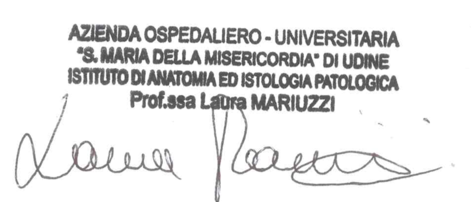 BIOGRAPHICAL SKETCHBIOGRAPHICAL SKETCHBIOGRAPHICAL SKETCHBIOGRAPHICAL SKETCHBIOGRAPHICAL SKETCHNAMEMariuzzi, Laura NAMEMariuzzi, Laura POSITION TITLEAssociate Professor of Surgical PathologyPOSITION TITLEAssociate Professor of Surgical PathologyPOSITION TITLEAssociate Professor of Surgical PathologyInstitute of Pathology, University of UdineInstitute of Pathology, University of UdinePOSITION TITLEAssociate Professor of Surgical PathologyPOSITION TITLEAssociate Professor of Surgical PathologyPOSITION TITLEAssociate Professor of Surgical PathologyEDUCATION/TRAINING  EDUCATION/TRAINING  EDUCATION/TRAINING  EDUCATION/TRAINING  EDUCATION/TRAINING  INSTITUTION AND LOCATIONDEGREE(if applicable)DEGREE(if applicable)MM/YYFIELD OF STUDYUniversity of Ancona (Politecnica delle Marche), ItalyMDMD    1989Medicine and SurgeryUniversity of Ancona (Politecnica delle Marche), ItalySpecialtySpecialty1993Pathology of Breast,GYM pathology, SNC,Lymph nodes and HearthMorphometryTelepathologyInstitut für Pathologie della Freie Universität di Berlino, Germany.Visiting studentVisiting student1991Molecular Biology ImmunohistochemistryLymph nodes pathology